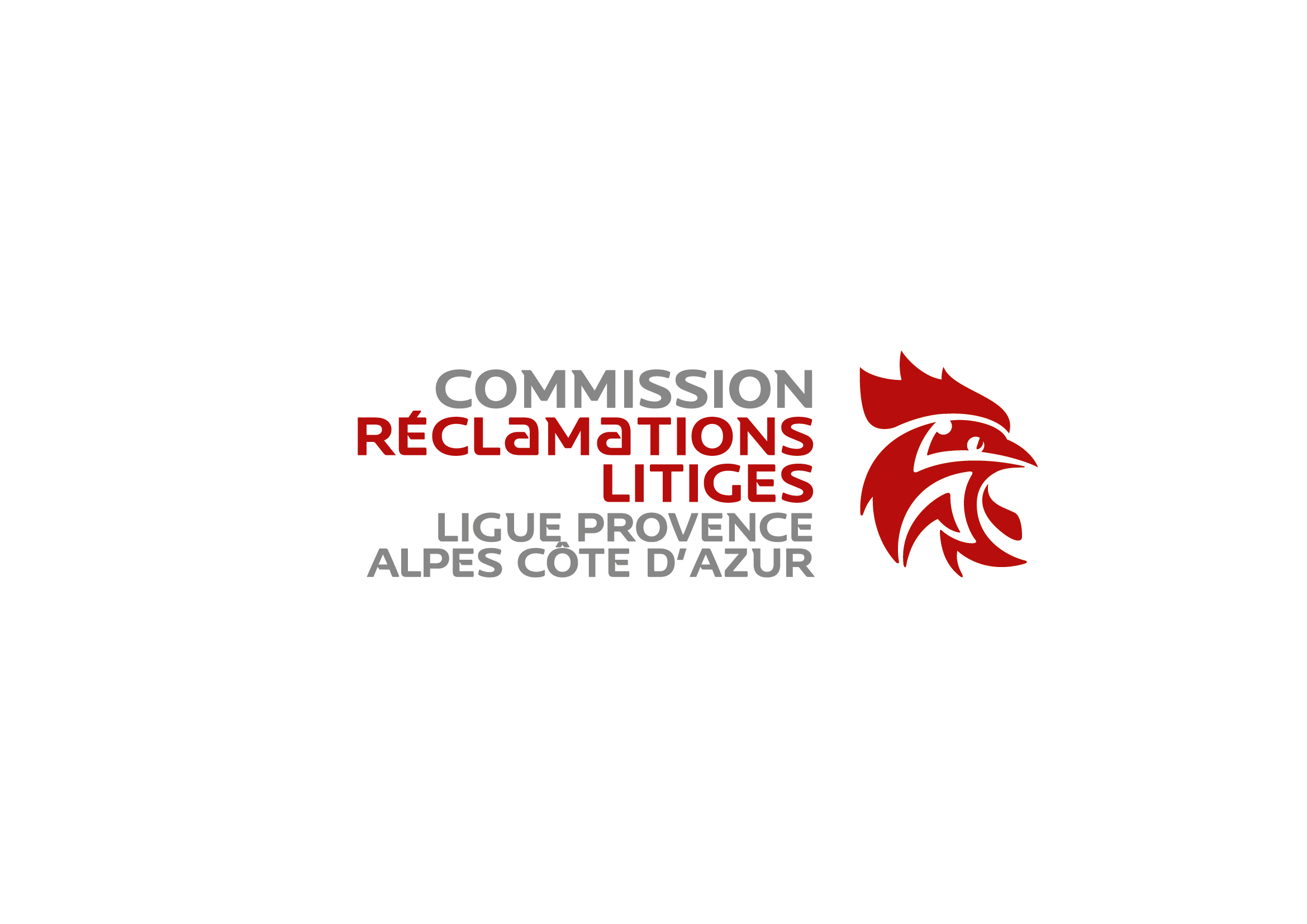 Composition de la Commission Territoriale des Réclamations et LitigesAu 05/06/2023Président : 	Eric SENECHAL (06)Vice-président : 	Fabien GORGETTE (83)Membres : 	Magali MARIA (13)	Sylvie OLIVE (13)	Jean-Pierre PARET (13)	Stéphane SPRANG (06)Secrétaire : 	Véronique BRUNEL